What difference does it make to believe in Ahimsa (harmlessness), Grace (the generosity of God) and Ummah (community)?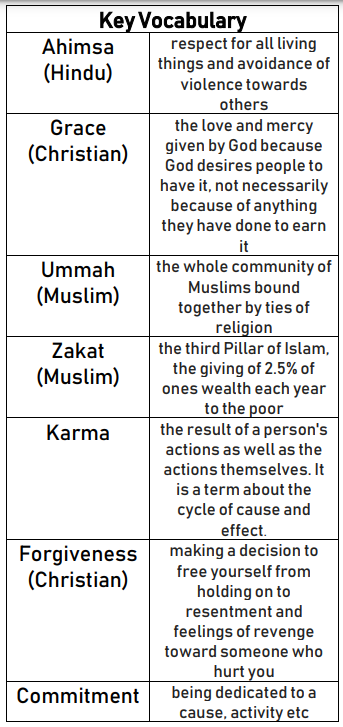 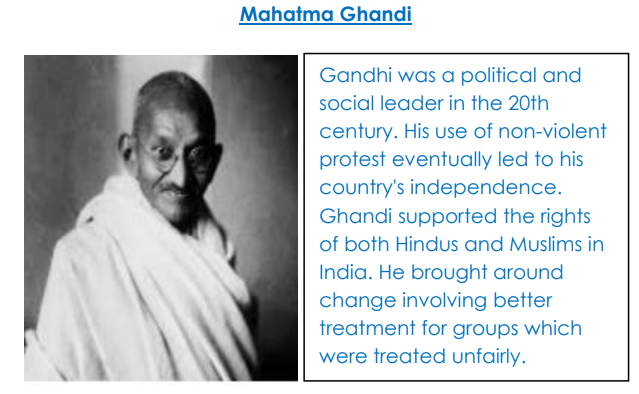 Key LearningMake connections between beliefs and behaviour in different religions.Make connections between belief in Ahimsa, Grace and Ummah teachings and sources of wisdom in the three religions.Outline the challenges of being a Hindu, Christian or Muslim in Britain today.Consider similarities and differences between beliefs and behaviour in different faiths.